Announcement of Master´s Thesis Topic and Supervisor/s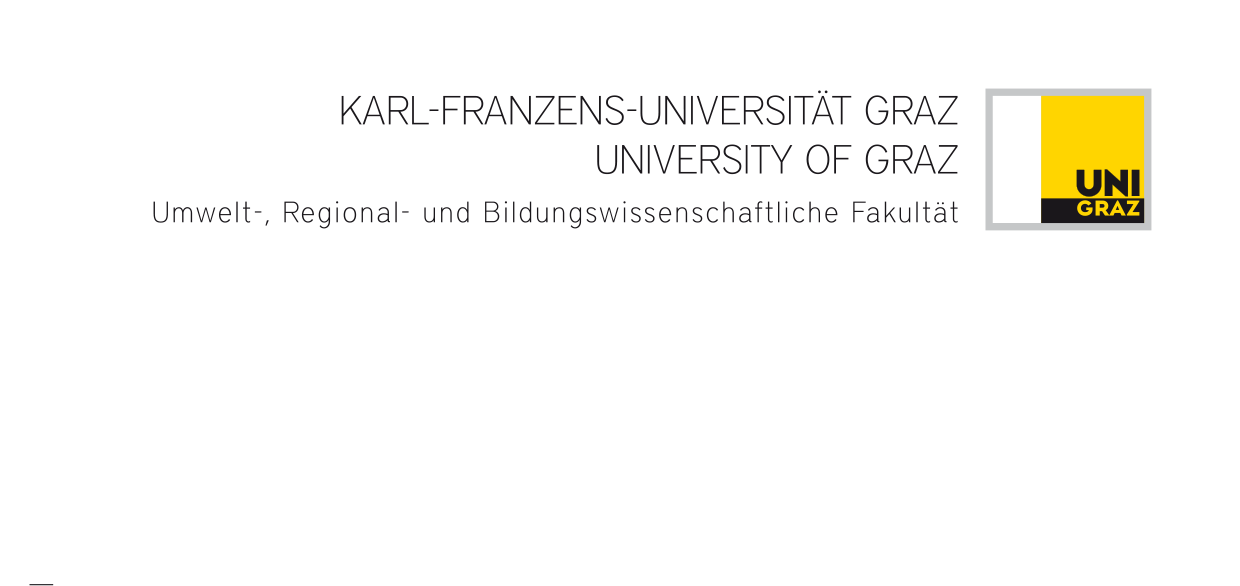 According to §27 (5), „Satzung der KFU Graz, studienrechtliche Bestimmungen“Master´s thesis topic:The topic is allocated to the examination´s subject: 	Proposal for supervisor at University of Graz:      Graz,  ________________				            _____________________________________	         (Date)						      	            (Student´s signature)Bestätigung der Übernahme der BetreuungName der Betreuerin / des Betreuers an der KFU:       VENIA LEGENDI der Betreuerin / des Betreuers:      Graz, am ________________				            _____________________________________							       	      (Unterschrift der Betreuerin / des Betreuers)(Bei Bedarf sind geeignete wissenschaftliche MitarbeiterInnen gem. §94 Abs. 2 Z 2 UG 2002 mit der Betreuung und Beurteilung von Magister- oder Masterarbeiten aus dem Fach ihrer Dissertation oder ihres nach der Verleihung des Doktorgrades bearbeiteten Forschungsgebietes zu betreuen.)Entscheidung der (Vize-) Studiendekanin / des (Vize-) Studiendekans:□ zur Kenntnis genommen; gilt als angenommen, sofern nicht binnen eines Monats nach Einlangen der Bekanntgabe eine Untersagung erfolgt.□ mit Bescheid untersagt.Graz, am ________________				            _____________________________________							   	        (Unterschrift der/des (Vize-)Studiendekans/in)Betrauung gem. §92 Abs. 2 Z 2 UG 2002 mit der Betreuung und Begutachtung einer Magister- bzw. Masterarbeit, sowie Bestellung zur Prüferin / zum Prüfer bei der kommissionellen AbschlussprüfungFrau/Herr       wird für die Betreuung und Begutachtung der auf der Vorderseite angeführten Magister- bzw. Masterarbeit im Fach Circular Economy  vorgeschlagen.Der Bedarf für die Betrauung der o.g. Person ist 	□ gegeben									□ nicht gegeben.Die Eignung für die Betreuung ist gegeben durch	□ das Fachgebiet der Dissertation							□ die aktuelle ForschungstätigkeitGraz, am ________________				            _____________________________________							          	        (Unterschrift der / des Cuko-Vorsitzenden)Kenntnisnahme der Leiterin / des Leiters des InstitutsGraz, am ________________				            _____________________________________							       	          (Unterschrift der Leiterin / des Leiters)Entscheidung der (Vize-) Studiendekanin / des (Vize-) Studiendekans:Frau/Herr       wird für die Betreuung und Begutachtung der auf der Vorderseite angeführten Masterarbeit im Fach Circular Economy  □ betraut		□ nicht betrautWeiters wird die o.g. Person zur Prüferin / zum Prüfer bei der kommissionellen Abschlussprüfung□ bestellt		□ nicht bestelltGraz, am ________________				            _____________________________________							     	       (Unterschrift der/des (Vize-)Studiendekans/in)Study programme:   International Master´s Programme on Circular EconomyStudy programme reference no.: B 066 640Name:	     Student registration no.:      Phone:      E-Mail:      Die Betreuung ist im Rahmen der Dienstpflichten und unter Benutzung der Ressourcen des Instituts□ möglich	□ nicht möglich